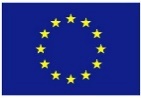 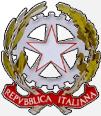 ISTITUTO DI ISTRUZIONE SECONDARIA SUPERIOREI.P.S.S.E.O.A. – I.P.S.S. “S. DE LILLA”SEDE I.P.S.S.E.O.A.  Via L. Sturzo n.c. – 70044 Polignano a Mare (BA) – tel./fax 080 4241677SEDE I.P.S.S. “DE LILLA” Via Pantaleo, 1 – 70014 Conversano (BA) – tel./fax 080-4955408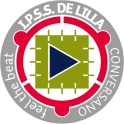 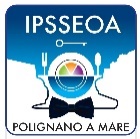 Codice Meccanografico BAIS07300N- Codice Fiscale 93469320720e-mail: BAIS07300N@istruzione.it PEC: BAIS07300N@pec.istruzione.itCodice Univoco: UFSLVQSPORTELLO DI ASCOLTOSi informano i Sigg. genitori che dall’11 gennaio 2018 dalle ore 9:00 alle ore 12:00 di ogni giovedì, a settimane alterne, sarà attivato uno sportello di ascolto previsto dal progetto realizzato con la Cooperativa Sociale “Itaca” e tenuto dalla Dott.ssa Rinaldi Nunzia. Esso nasce con la finalità di fornire attività di consulenza ai ragazzi che frequentano l’Istituto e ai loro genitori, in merito a problematiche relazionali, comportamentali, situazioni di disagio emozionale (orientamento scolastico, metodologia e difficoltà di studio, insuccesso scolastico, rapporti con il gruppo dei pari, difficoltà di comunicazione), per prevenire, inoltre fenomeni di disagio e favorire la motivazione scolastica.E’ prevista anche la possibilità di colloqui individuali su richiesta autonoma da parte dei ragazzi e/o delle loro famiglie.Si precisa che i colloqui hanno esclusivamente finalità di sostegno e non si configurano come interventi clinici e/o diagnostici.Si richiede, pertanto, il consenso dei genitori.CONSENSOIo sottoscritto (Cognome/Nome del padre) _______________________________________ e  (Cognome/Nome della madre) ______________________________________________ genitori del minore (Cognome/Nome del figlio _____________________________________ classe ______DICHIARANODi aver letto, compreso e accettato quanto sopra:non acconsentiamo				    acconsentiamo     Firma della madre							   Firma del padre_____________________						________________________